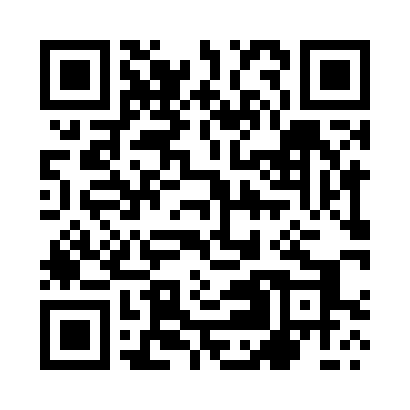 Prayer times for Zamiechow, PolandMon 1 Apr 2024 - Tue 30 Apr 2024High Latitude Method: Angle Based RulePrayer Calculation Method: Muslim World LeagueAsar Calculation Method: HanafiPrayer times provided by https://www.salahtimes.comDateDayFajrSunriseDhuhrAsrMaghribIsha1Mon4:116:0512:335:007:018:482Tue4:096:0312:325:027:038:503Wed4:066:0112:325:037:058:524Thu4:035:5912:325:047:068:545Fri4:015:5712:325:057:088:576Sat3:585:5412:315:067:098:597Sun3:555:5212:315:077:119:018Mon3:525:5012:315:087:129:039Tue3:505:4812:315:097:149:0510Wed3:475:4612:305:107:159:0711Thu3:445:4412:305:117:179:0912Fri3:415:4212:305:137:199:1113Sat3:395:4012:295:147:209:1414Sun3:365:3812:295:157:229:1615Mon3:335:3612:295:167:239:1816Tue3:305:3412:295:177:259:2117Wed3:275:3212:295:187:269:2318Thu3:245:3012:285:197:289:2519Fri3:215:2812:285:207:309:2820Sat3:195:2612:285:217:319:3021Sun3:165:2412:285:227:339:3222Mon3:135:2212:275:237:349:3523Tue3:105:2012:275:247:369:3724Wed3:075:1812:275:257:379:4025Thu3:045:1612:275:267:399:4226Fri3:015:1412:275:277:409:4527Sat2:585:1212:275:287:429:4728Sun2:555:1012:265:297:439:5029Mon2:525:0912:265:307:459:5230Tue2:495:0712:265:317:479:55